Publicado en Castellón el 08/11/2022 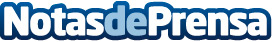 La lujosa suite de Neolith presentada en Design Week MarbellaNeolith recrea Marbella Luxury Suite, de la mano del interiorista José Lara, una espectacular suite que evoca a las noches marbellíes presentada en el gran evento internacional de la Costa del Sol donde descubrir las últimas novedades y tendencias del interiorismo, la arquitectura, y el diseño de vanguardia. Un espacio elegante y sofisticado que invita a soñar, donde Neolith está presente en las principales estancias y de manera protagonista, añadiendo un carácter muy personalDatos de contacto:María Guijarro622 83 67 02Nota de prensa publicada en: https://www.notasdeprensa.es/la-lujosa-suite-de-neolith-presentada-en Categorias: Interiorismo Gastronomía Viaje Andalucia Hogar http://www.notasdeprensa.es